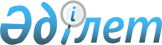 Об утверждении методики оценки деятельности административных государственных служащих корпуса "Б" аппарата Талгарского районного маслихата
					
			Утративший силу
			
			
		
					Решение Талгарского районного маслихата Алматинской области от 03 марта 2017 года № 12-75. Зарегистрировано Департаментом юстиции Алматинской области 3 апреля 2017 года № 4163. Утратило силу решением Талгарского районного маслихата Алматинской области от 28 марта 2018 года № 27-135
      Сноска. Утратило силу решением Талгарского районного маслихата Алматинской области от 28.03.2018 № 27-135 (вводится в действие со дня его первого официального опубликования).
      В соответствии с пунктом 5 статьи 33 Закона Республики Казахстан от 23 ноября 2015 года "О государственной службе Республики Казахстан", приказом Председателя Агентства Республики Казахстан по делам государственной службы и противодействию коррупции от 29 декабря 2016 года № 110 "О некоторых вопросах оценки деятельности административных государственных служащих" (зарегистрирован в Реестре государственной регистрации нормативных правовых актов № 14637), Талгарский районный маслихат РЕШИЛ:
      1. Утвердить методику оценки деятельности административных государственных служащих корпуса "Б" аппарата Талгарского районного маслихата согласно приложению к настоящему решению.
      2. Признать утратившим силу решение Талгарского районного маслихата "Об утверждении методики оценки деятельности административных государственных служащих корпуса "Б" аппарата Талгарского районного маслихата" от 29 марта 2016 года № 2-10 (зарегистрирован в Реестре государственной регистрации нормативных правовых актов № 3803, опубликован 20 мая 2016 года в районной газете "Талгар").
      3. Контроль за исполнением настоящего решения возложить на руководителя аппарата районного маслихата Умирзакова Алмас Нурдаулетовича.
      4. Настоящее решение вступает в силу со дня государственной регистрации в органах юстиции и вводится в действие со дня его первого официального опубликования.  Методика оценки деятельности административных государственных служащих корпуса "Б" аппарата Талгарского районного маслихата Глава 1. Общие положения
      1. Настоящая методика оценки деятельности административных государственных служащих корпуса "Б" (далее – Методика) разработана в соответствии с пунктом 5 статьи 33 Закона Республики Казахстан от 23 ноября 2015 года "О государственной службе Республики Казахстан", приказом Председателя Агентства Республики Казахстан по делам государственной службы и противодействию коррупции от 29 декабря 2016 года № 110 "О некоторых вопросах оценки деятельности административных государственных служащих" (зарегистрирован в Реестре государственной регистрации нормативных правовых актов № 14637) и определяет алгоритм оценки деятельности административных государственных служащих корпуса "Б" аппарата Талгарского районного маслихата (далее – служащие корпуса "Б").
      2. Оценка деятельности служащих корпуса "Б" (далее – оценка) проводится для определения эффективности и качества их работы.
      3. Оценка проводится по результатам деятельности служащего корпуса "Б" на занимаемой должности:
      1) по итогам квартала (квартальная оценка) – не позднее десятого числа месяца, следующего за отчетным кварталом (за исключением четвертого квартала, оценка которого проводится не позднее десятого декабря);
      2) по итогам года (годовая оценка) – не позднее двадцать пятого декабря оцениваемого года.
      Оценка служащего корпуса "Б" не проводится в случаях, если срок пребывания на занимаемой должности составляет менее трех месяцев, а также в период испытательного срока.
      Служащие корпуса "Б", находящиеся в социальных отпусках либо периоде временной нетрудоспособности, проходят оценку в течение 5 рабочих дней после выхода на работу.
      4. Квартальная оценка проводится непосредственным руководителем и основывается на оценке исполнения служащим корпуса "Б" должностных обязанностей.
      Непосредственным руководителем служащего корпуса "Б" является лицо, которому данный служащий подчинен согласно должностной инструкции.
      5. Годовая оценка складывается из:
      1) средней оценки служащего корпуса "Б" за отчетные кварталы;
      2) оценки выполнения служащим корпуса "Б" индивидуального плана работы по форме, согласно приложению 1 к настоящей методике.
      6. Для проведения оценки должностным лицом, имеющим право назначения на государственную должность и освобождения от государственной должности служащего корпуса "Б", создается Комиссия по оценке, рабочим органом которой является специалист аппарата, занимающийся кадровыми вопросами.
      7. Заседание Комиссии по оценке считается правомочным, если на нем присутствовали не менее двух третей ее состава.
      Замена отсутствующего члена или председателя Комиссии по оценке осуществляется по решению уполномоченного лица путем внесения изменения в приказ о создании комиссии по оценке.
      8. Решение Комиссии по оценке принимается открытым голосованием.
      9. Результаты голосования определяются большинством голосов членов Комиссии по оценке. При равенстве голосов голос председателя комиссии является решающим.
      Секретарем Комиссии по оценке является специалист аппарата, занимающийся кадровыми вопросами. Секретарь Комиссии по оценке не принимает участие в голосовании. Глава 2. Составление индивидуального плана работы
      10. Индивидуальный план работы составляется служащим корпуса "Б" совместно с его непосредственным руководителем не позднее десятого января оцениваемого года, по форме согласно приложению 1 к настоящей Методике.
      11. При назначении служащего корпуса "Б" на должность после срока, указанного в пункте 10 настоящей Методики индивидуальный план работы служащего корпуса "Б" на занимаемой должности составляется в течение десяти рабочих дней со дня его назначения на должность.
      12. Количество целевых показателей в индивидуальном плане работы служащего корпуса "Б" составляет не более четырех, которые должны быть конкретными, измеримыми, достижимыми, с определенным сроком исполнения.
      13. Индивидуальный план составляется в двух экземплярах. Один экземпляр передается специалисту аппарата, занимающегося кадровыми вопросами. Второй экземпляр находится у руководителя структурного подразделения служащего корпуса "Б". Глава 3. Подготовка к проведению оценки
      14. Специалист аппарата, занимающийся кадровыми вопросами формирует график проведения оценки по согласованию с председателем Комиссии по оценке.
      Специалист аппарата, занимающийся кадровыми вопросами за десять календарных дней до начала проведения оценки обеспечивает своевременное уведомление служащего корпуса "Б", подлежащего оценке, и лиц, осуществляющих оценку, о проведении оценки и направляет им оценочные листы для заполнения. Глава 4. Квартальная оценка исполнения должностных обязанностей
      15. Оценка исполнения должностных обязанностей складывается из базовых, поощрительных и штрафных баллов.
      16. Базовые баллы устанавливаются на уровне 100 баллов за выполнение служащим своих должностных обязанностей.
      17. Поощрительные баллы выставляются за показатели деятельности, превышающие средние объемы текущей работы, а также виды деятельности, являющиеся сложными в содержательном и/или организационном плане согласно приложению 1-1 к настоящей Методике.
      Сноска. Пункт 17 в редакции решения Талгарского районного маслихата Алматинской области от 09.06.2017 № 15-89 (вводится в действие со дня его первого официального опубликования).


      18. Показатели деятельности, превышающие средние объемы текущей работы и сложные виды деятельности распределены по пятиуровневой шкале в порядке возрастания объема и сложности осуществляемой работы от "+1" до "+5" баллов. При этом, в число поощряемых показателей и видов деятельности могут входить как фиксируемые, так и не фиксируемые в Единой системе электронного документооборота и Интранет-портале государственных органов документы и мероприятия.
      За каждый поощряемый показатель или вид деятельности служащему корпуса "Б" непосредственным руководителем присваиваются баллы согласно приложению 1-1 к настоящей Методике.
      Сноска. Пункт 18 в редакции решения Талгарского районного маслихата Алматинской области от 09.06.2017 № 15-89 (вводится в действие со дня его первого официального опубликования).


      19. Штрафные баллы выставляются за нарушения исполнительской и трудовой дисциплины.
      20. К нарушениям исполнительской дисциплины относятся нарушения сроков исполнения поручений вышестоящих органов, руководства государственного органа, непосредственного руководителя и контрольных документов и обращений физических и юридических лиц.
      Источниками информации о фактах нарушений исполнительской дисциплины служат документально подтвержденные сведения от службы документооборота и непосредственного руководителя служащего корпуса "Б".
      21. К нарушениям трудовой дисциплины относятся:
      1) опоздания на работу без уважительной причины;
      2) нарушения служащими служебной этики.
      Источниками информации о фактах нарушения трудовой дисциплины служат документально подтвержденные сведения от специалиста аппарата, занимающегося кадровыми вопросами и непосредственного руководителя служащего корпуса "Б".
      22. За каждое нарушение исполнительской и трудовой дисциплины служащему корпуса "Б" выставляются штрафные баллы в размере " – 2" балла за каждый факт нарушения.
      23. Для проведения оценки исполнения должностных обязанностей служащий корпуса "Б" представляет для согласования заполненный оценочный лист непосредственному руководителю по форме согласно приложению 2 к настоящей Методике.
      24. Непосредственный руководитель с учетом представленных специалистом аппарата, занимающегося кадровыми вопросами, службой документооборота сведений о фактах нарушения служащим корпуса "Б" трудовой и исполнительской дисциплины, рассматривает оценочный лист на предмет достоверности представленных в нем сведений, вносит в него корректировки (в случае наличия) и согласовывает его.
      25. После согласования непосредственным руководителем оценочный лист подписывается служащим корпуса "Б".
      Отказ служащего корпуса "Б" от подписания оценочного листа не является препятствием для направления документов на заседание Комиссии по оценке. В этом случае специалистом аппарата, занимающегося кадровыми вопросами и непосредственным руководителем служащего корпуса "Б" в произвольной форме составляется акт об отказе от ознакомления.
      26. Итоговая квартальная оценка служащего корпуса "Б" вычисляется непосредственным руководителем по следующей формуле: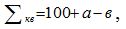 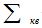 – квартальная оценка;


      а – поощрительные баллы;
      в – штрафные баллы.
      27. Итоговая квартальная оценка выставляется по следующей шкале: менее 80 баллов – "неудовлетворительно", от 80 до 105 (включительно) баллов – "удовлетворительно", от 106 до 130 (включительно) баллов – "эффективно", свыше 130 баллов – "превосходно". Глава 5. Годовая оценка
      28. Для проведения годовой оценки служащий корпуса "Б" направляет для согласования заполненный оценочный лист выполнения индивидуального плана непосредственному руководителю по форме согласно приложению 3 к настоящей Методике.
      29. Непосредственный руководитель рассматривает оценочный лист на предмет достоверности представленных в нем сведений, вносит корректировки (в случае наличия) и согласовывает его.
      30. Оценка выполнения индивидуального плана работы выставляется по следующей шкале:
      за невыполнение целевого показателя, предусмотренного индивидуальным планом работы, присваивается 2 балла;
      за частичное выполнение целевого показателя - 3 балла;
      за выполнение целевого показателя (достижение ожидаемого результата) - 4 балла;
      за превышение ожидаемого результата целевого показателя - 5 баллов.
      31. После согласования непосредственным руководителем оценочный лист заверяется служащим корпуса "Б".
      Отказ от подписания оценочного листа служащего корпуса "Б" не может служить препятствием для направления документов на заседание Комиссии по оценке. В этом случае специалистом аппарата, занимающегося кадровыми вопросами и непосредственным руководителем служащего корпуса "Б" в произвольной форме составляется акт об отказе от ознакомления.
      32. Итоговая годовая оценка служащего корпуса "Б" вычисляется специалистом аппарата, занимающегося кадровыми вопросами не позднее пяти рабочих дней до заседания Комиссии по оценке по следующей формуле: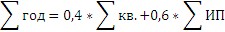 ,

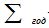 – годовая оценка;

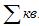 – средняя оценка за отчетные кварталы (среднеарифметическое значение). При этом полученное среднеарифметическое значение квартальных оценок с учетом шкалы, указанной в пункте 27 настоящей Методики, приводится к пятибалльной системе оценок, а именно:


      значению "неудовлетворительно" (менее 80 баллов) - 2 балла;
      значению "удовлетворительно" (от 80 до 105 баллов) – 3 балла;
      значению "эффективно" (от 106 до 130 (включительно) баллов) – 4 балла;
      значению "превосходно" (свыше 130 баллов) – 5 баллов;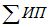 – оценка выполнения индивидуального плана работы (среднеарифметическое значение).


      33. Итоговая годовая оценка выставляется по следующей шкале: менее 3 баллов – "неудовлетворительно", от 3 до 3,9 баллов – "удовлетворительно", от 4 до 4,9 баллов – "эффективно", 5 баллов – "превосходно". Глава 6. Рассмотрение результатов оценки Комиссией
      34. Специалист аппарата, занимающийся кадровыми вопросами обеспечивает проведение заседания Комиссии по рассмотрению результатов оценки в соответствии с графиком, согласованным с председателем Комиссии.
      Специалист аппарата, занимающийся кадровыми вопросами предоставляет на заседание Комиссии следующие документы:
      1) заполненные оценочные листы;
      2) должностная инструкция служащего корпуса "Б";
      3) проект протокола заседания Комиссии по форме согласно приложению 4 к настоящей Методике.
      35. Комиссия рассматривает результаты квартальных и годовой оценки и принимает одно из следующих решений:
      1) утвердить результаты оценки;
      2) пересмотреть результаты оценки.
      В случае принятия решения о пересмотре результатов оценки Комиссия корректирует оценку с соответствующим пояснением в протоколе.
      36. Специалист аппарата, занимающийся кадровыми вопросами ознакамливает служащего корпуса "Б" с результатами оценки в течение двух рабочих дней со дня ее завершения.
      Ознакомление служащего корпуса "Б" с результатами оценки осуществляется в письменной или электронной форме.
      Отказ служащего корпуса "Б" от ознакомления не является препятствием для внесения результатов оценки в его послужной список. В этом случае специалистом аппарата, занимающегося кадровыми вопросами в произвольной форме составляется акт об отказе от ознакомления.
      37. Документы, указанные в пункте 34 настоящей Методики, а также подписанный протокол заседания Комиссии хранятся у специалиста аппарата, занимающегося кадровыми вопросами. Глава 7. Обжалование результатов оценки
      38. Обжалование решения Комиссии служащим корпуса "Б" в уполномоченном органе по делам государственной службы или его территориальном департаменте осуществляется в течение десяти рабочих дней со дня вынесения решения.
      39. Уполномоченный орган по делам государственной службы или его территориальный департамент в течение десяти рабочих дней со дня поступления жалобы служащего корпуса "Б" осуществляет ее рассмотрение и в случаях обнаружения нарушений установленного законодательством порядка проведения оценки рекомендует государственному органу отменить решение Комиссии.
      40. Информация о принятом решении представляется государственным органом в течение двух недель в уполномоченный орган по делам государственной службы или его территориальный департамент.
      41. Служащий корпуса "Б" вправе обжаловать результаты оценки в суде. Глава 8. Принятие решений по результатам оценки
      42. Результаты оценки являются основаниями для принятия решений по выплате бонусов и обучению.
      43. Бонусы выплачиваются служащим корпуса "Б" с результатами оценки "превосходно" и "эффективно".
      44. Обучение (повышение квалификации) служащего корпуса "Б" проводится по направлению, по которому деятельность служащего корпуса "Б" по итогам годовой оценки признана неудовлетворительной.
      Служащий корпуса "Б" направляется на курсы повышения квалификации в течение трех месяцев после утверждения Комиссией результатов годовой оценки его деятельности.
      45. Служащий корпуса "Б", получивший оценку "неудовлетворительно", не закрепляется наставником за лицами, впервые принятыми на административные государственные должности.
      46. Результаты оценки служащего корпуса "Б" по итогам двух лет подряд со значением "неудовлетворительно" являются основанием для принятия решения о понижении его в должности. При отсутствии любой вакантной нижестоящей должности служащий корпуса "Б" увольняется в порядке, установленном законодательством.
      47. Результаты оценки деятельности служащих корпуса "Б" вносятся в их послужные списки.
      Форма
      Индивидуальный план работы административного государственного служащего корпуса "Б"_________________________________________________год
      (период, на который составляется индивидуальный план)
      Фамилия, имя, отчество (при его наличии) служащего _________________
      Должность служащего: _____________________________________________
      Наименование структурного подразделения служащего: __________________
       _________________________________________________________________
      Примечание:
      * Целевые показатели определяются с учетом их направленности на достижение стратегической цели (целей) государственного органа, а в случае ее (их) отсутствия, исходя из функциональных обязанностей служащего.
      Количество целевых показателей составляет не более четырех, из них не менее половины измеримых.
      Сноска. Решение дополнено приложением 1-1 решением Талгарского районного маслихата Алматинской области от 09.06.2017 № 15-89 (вводится в действие со дня его первого официального опубликования). Шкала баллов за поощряемые показатели и виды деятельности административных государственных служащих корпуса "Б" аппарата Талгарского районного маслихата
      Форма
      Оценочный лист
      ____________________квартал ____ года
      (оцениваемый период)
      Фамилия, имя, отчество (при его наличии) оцениваемого служащего: __________________________________________________________
      Должность оцениваемого служащего: ________________________________
      Наименование структурного подразделения оцениваемого служащего:
      _______________________________________________________________
      Оценка исполнения должностных обязанностей:
      Форма
      Оценочный лист
      _____________________ год
      (оцениваемый год)
      Фамилия, имя, отчество (при его наличии) оцениваемого служащего: ___________________________________________________
      Должность оцениваемого служащего: ________________________________
      Наименование структурного подразделения оцениваемого служащего:
      ___________________________________________________________________
      Оценка выполнения индивидуального плана:
      Форма
      Протокол заседания Комиссии по оценке
      ________________________________________________________________
      (наименование государственного органа)
      _________________________________________________________________
      (вид оценки: квартальная/годовая и оцениваемый период (квартал и (или) год)
      Результаты оценки
      Заключение Комиссии:
      __________________________________________________________
      Проверено:
      Секретарь Комиссии: ________________________ Дата: ___________
      (фамилия, инициалы, подпись)
      Председатель Комиссии: _____________________ Дата: ___________
      (фамилия, инициалы, подпись)
      Член Комиссии: ____________________________ Дата: ___________
      (фамилия, инициалы, подпись)
					© 2012. РГП на ПХВ «Институт законодательства и правовой информации Республики Казахстан» Министерства юстиции Республики Казахстан
				
      Председатель сессии

С. Куракпаев

      Секретарь маслихата

Ж. Енкебайулы
Приложение утвержденное решением Талгарского районного маслихата от "03" марта 2017 года № 12-75Приложение 1 к методике оценки деятельности административных государственных служащих корпуса "Б" аппарата Талгарского районного маслихата
№ 

п/п
Целевые показатели *
Ожидаемый результат
1
Целевой показатель 1
2
Целевой показатель 2
3
Целевой показатель 3
4
…
Служащий 

____________________________

 (фамилия, инициалы)

дата _________________________

подпись ______________________
Непосредственный руководитель

______________________________

 (фамилия, инициалы)

дата ____________________________

подпись _________________________Приложение 1-1 к Методике оценки деятельности административных государственных служащих корпуса "Б" аппарата Талгарского районного маслихата
Баллы 
 Поощряемые показатели и виды деятельности
5 балл

 
Подготовка материалов к сессиям районного маслихата, заседаниям акимата района, районного общественного совета, постоянных комиссии районного маслихата 
5 балл

 
Своевременное проведение корректировки в составы территориальной, окружных и участковых избирательных комиссии
5 балл

 
Разработка проектов нормативных правовых актов, проведение правового мониторинга нормативных правовых актов
5 балл

 
Организация деятельности конкурсной комиссии по государственным закупкам товаров, работ и услуг, а также проведение государственных закупок товаров, работ и услуг способом запроса ценовых предложений из одного источника
5 балл

 
Составление, утверждение, исполнение индивидуальных планов финансирования, бюджетного планирования, сводного плана финансово - хозяйственной деятельности
5 балл

 
Качественная организация деятельности аттестационной, конкурсной, дисциплинарной и оценочной комиссии
5 балл

 
Своевременное и качественное исполнение объемных и срочных заданий вышестоящих государственных органов и секретаря районного маслихата
4 балл 
Подготовка докладов, статей, публикаций и информации о деятельности районного маслихата и постоянных комиссии 
4 балл 
Качественная обработка и сдача документов в архив
4 балл 
Участие по согласованию в организации проведения выборов Президента Республики Казахстан, депутатов Парламента Республики Казахстан, маслихатов, членов иных органов местного самоуправления, акимов сельских округов, города районного значения
3 балл
Рассмотрение обращений, требующих дополнительного изучения или проверки
3 балл
Осуществление претензионно-исковой деятельности при вынесении судебных актов в пользу маслихата
3 балл
Обеспечение полного охвата обучением государственных служащих аппарата маслихата, подлежащих обучению
3 балл
Организация и проведение разъяснительной работы 
2 балл 

 
Совмещение должностей и выполнение обязанностей временно отсутствующего (не менее 10 рабочих дней) государственного служащего
2 балл 

 
Осуществление наставнической деятельности
2 балл 

 
Выполнение неотложной и заранее непредвиденной работы
2 балл 

 
Своевременное обеспечение опубликования информационных материалов в средствах массовой информаций и на интернет-сайте районного маслихата
1 балл 
Участие в общественной жизни коллектива (спортивные и культурные мероприятия)
1 балл 
Подготовка текстов поздравительных, благодарственных писем от имени районного маслихата
1 балл 
Видео и фото съемка на сессиях районного маслихата, заседаниях постоянных комиссии и мероприятиях, проводимых аппаратом Приложение 2 к методике оценки деятельности административных государственных служащих корпуса "Б" аппарата Талгарского районного маслихата
№ п/п
Самооценка служащего
Самооценка служащего
Самооценка служащего
Самооценка служащего
Оценка непосредственного руководителя
Оценка непосредственного руководителя
Оценка непосредственного руководителя
Примечание
№ п/п
Сведения 

о поощряемых показателях и видах деятельности
Сведения о фактах нарушения исполнительской дисциплины
Сведения о фактах нарушения трудовой дисциплины
Сведения о поощряемых показателях и видах деятельности
Сведения о фактах нарушения исполнительской дисциплины
Сведения о фактах нарушения трудовой дисциплины
Примечание
1
2
3
Результат самооценки:
Результат самооценки:
Результат самооценки:
Результат самооценки:
Результат оценки:
Результат оценки:
Результат оценки:
Служащий 

____________________________

 (фамилия, инициалы)

дата _________________________

подпись ______________________
Непосредственный руководитель

______________________________

 (фамилия, инициалы)

дата ____________________________

подпись _________________________Приложение 3 к методике оценки деятельности административных государственных служащих корпуса "Б" аппарата Талгарского районного маслихата
№ п/п
Результат целевого показателя
Значение
Результаты самооценки служащего
Результаты самооценки служащего
Результаты оценки руководителя
Примечание
1
Результат целевого 

показателя 1
от 2 до 5 
2
Результат целевого 

показателя 2
от 2 до 5
3
Результат целевого 

показателя 3
от 2 до 5
4
… 
Служащий 

____________________________

 (фамилия, инициалы)

дата _________________________

подпись ______________________
Непосредственный руководитель

______________________________

 (фамилия, инициалы)

дата ____________________________

подпись _________________________Приложение 4 к методике оценки деятельности административных государственных служащих корпуса "Б" аппарата Талгарского районного маслихата
№

п/п
Фамилия, имя, отчество (при его наличии)

служащих
Сведения о результатах оценки
Корректировка Комиссией результатов оценки (в случае наличия)
Рекомендации Комиссии
1.
2.
...